Общество с ограниченной ответственностью «Перекресток»ООО «Перекресток»ОБРАЗОВАТЕЛЬНАЯ ПРОГРАММА
профессионального обучения по программе повышения квалификации водителей, осуществляющих перевозки опасных грузов в соответствии с Соглашением о международной дорожной перевозке опасных грузов(специализированный курс по перевозке радиоактивных материалов класса 7)Омск2022 г.Общие положения     	 Образовательная программа профессионального обучения по программам повышения квалификации водителей, осуществляющих перевозки опасных грузов в соответствии с Соглашением о международной дорожной перевозке опасных грузов и разработана в соответствии со статьей 73 Федерального закона от 29 декабря 2012 г. № 273-ФЗ «Об образовании в Российской федерации» (Собрание законодательства Российской Федерации, 2012, № 53, ст. 7598; 2021, № 22 , ст. 3679), приказом Минтранса России от 30 июля 2020 г. № 265 «Об утверждении Порядка выдачи свидетельств о подготовке водителей автотранспортных средств, перевозящих опасные грузы, и утверждения курсов такой подготовки» (зарегистрирован Минюстом России 13 ноября 2020 г., регистрационный № 60894, с изменением, внесенным приказом Минтранса России от 28 сентября 2021 г. № 328 (зарегистрирован Минюстом России 29 октября 2021 г., регистрационный № 65641), приказом Минтранса России от 31 июля 2020 г. № 282 «Об утверждении профессиональных и квалификационных требований, предъявляемых при осуществлении перевозок к работникам юридических лиц и индивидуальных предпринимателей, указанных в абзаце первом пункта 2 статьи 20 Федерального закона «О безопасности дорожного движения», приказом Минпросвещения России от 26 августа 2020 г. № 438 «Об утверждении Порядка организации и осуществления образовательной деятельности по основным программам профессионального обучения» (Зарегистрирован Минюстом России 11 сентября 2020 г., регистрационный № 59784) и предписаниями главы 8.2 Приложения В к Соглашению о международной дорожной перевозке опасных грузов от 30 сентября 1957 г. (далее — ДОПОГ)      	Профессиональное обучение проводится по образовательной программе, разработанной на основании типовых программ, утвержденных Приказом Министерства транспорта РФ (Минтранс России) от 11.01.2022 г. «Об утверждении типовых программ профессионального обучения по программам повышения квалификации водителей, осуществляющих перевозки опасных грузов в соответствии с Соглашением о международной дорожной перевозке опасных грузов» (зарегистрирован Минюстом России 15.02.2022 г., регистрационный № 67295).      	Целью реализации Программы является приобретение водителями знаний, умений, навыков и формирование компетенций, необходимых для профессиональной деятельности водителя, осуществляющего перевозки опасных грузов, в соответствии с Соглашением о международной дорожной перевозке опасных грузов (далее - водитель, перевозящий опасные грузы).     	Содержание образовательной программы представлено общими положениями, учебными планами, содержанием тем учебных планов, планируемыми результатами освоения образовательной программы, условиями реализации образовательной программы и системой оценки результатов освоения образовательной программы.	Продолжительность обучения, а также перечень тем курса обучения устанавливается учебно-тематическими планами.	Обучение водителей, осуществляющих перевозку опасных грузов, не имеющих действующего свидетельства о подготовке водителя, предусмотренного главой 8.2 Приложения В к ДОПОГ (далее — свидетельство ДОПОГ), осуществляется в соответствии с учебно-тематическим планом образовательной программы представленным в Таблице 1. Обучение водителей, осуществляющих перевозку опасных грузов, имеющих действующее свидетельство ДОПОГ, осуществляется в соответствии с учебно-тематическим планом представленным в Таблице 2.    	Для получения обучающимися необходимых знаний образовательной программой предусматривается проведение, теоретических и практических занятий, а для оценки степени и уровня освоения обучающимися образовательной программы - проведение итоговой аттестации в форме квалификационного экзамена.  	Образовательной программой предусматриваются также индивидуальные практические занятия, охватывающие в первую очередь действия водителя по оказанию первой помощи пострадавшим, тушению пожара и иные действия, установленные письменными инструкциями, предусмотренными ДОПОГ.	Профессиональное обучение водителей, осуществляющих перевозки опасных грузов проводится не реже одного раза в пять лет.      	К обучению по данной образовательной программе допускаются водители, имеющие национальное водительское удостоверение соответствующей категории и стаж работы в качестве водителя транспортного средства указанной категории не менее трех лет. Допускается наличие иностранного национального или международного водительского удостоверения соответствующей категории в случаях, предусмотренных законодательством Российской Федерации. К профессиональному обучению водителей, осуществляющих перевозки опасных грузов, в соответствии с учебным планом, представленным в Таблице 2, допускаются водители, соответствующие указанным выше требованиям и имеющие действующее свидетельство ДОПОГ. Информационно-методические требования реализации образовательной программывключают: учебный план; календарный учебный график; образовательную программу; методические материалы и разработки; расписание занятий.Учебно-тематический план обучение водителей, осуществляющих перевозку опасных грузов, не имеющих действующего свидетельства о подготовке водителя, предусмотренного главой 8.2 Приложения В к ДОПОГТаблица 1Учебно-тематический план обучения водителей, осуществляющих перевозки опасных грузов, имеющих действующее свидетельство ДОПОГТаблица 2Содержание тем учебно-тематических плановНормативные правовые акты при перевозках радиоактивных материалов автомобильным транспортом     	Основные предписания ДОПОГ, касающиеся перевозки радиоактивных грузов. Правила безопасности при транспортировании радиоактивных материалов, утвержденые приказом Ростехнадзора от 15 сентября 2016 г. № 388 «Об утверждении федеральных норм и правил в области использования атомной энергии «Правила безопасности при транспортировании радиоактивных материалов» (зарегистрирован Минюстом России 24 января 2017 г., регистрационный № 45375), с изменениями, внесенными приказом Ростехнадзора от 5 октября 2020 г. № 385 (зарегистрирован Минюстом России 5 ноября 2020 г., регистрационный -М2 60764).	Федеральный закон от 21 ноября 1995 г. № 170-ФЗ «Об использовании атомной энергии» (Собрание законодательства Российской Федерации, 1995, № 48, ст. 4552; 2021, № 18, ст. 3066) и иные нормативные правовые акты, касающиеся перевозок радиоактивных материалов класса 7 и обеспечения безопасности занятого персонала и населения при таких перевозках.Виды опасности, характерные для радиоактивного излучения, включая ионизирующее излучение     	Понятия: радиоактивность, излучение, период полураспада, доза, мощность дозы.     	Перечень радиоактивных материалов класса 7, их классификация и свойства.   	Виды излучений: ионизирующие; альфа-, бета-, гамма-излучение; неионизирующие; нейтронное. Деление ядер и ядерная реакция.     	Вредное воздействие радиоактивных материалов на организм человека и окружающую среду: внутреннее облучение людей, внешнее облучение людей и предметов, критическая масса ядерных элементов, теплообразование и тепловыделение элементов с высокой активностью.     	Влияние на организм человека радиоактивного излучения, первичные симптомы поражения.     	Приборы для измерения радиоактивного излучения.Специальные требования, предъявляемые к упаковке, совместной погрузке, укладке и перевозке радиоактивных материалов      	Виды упаковок и требования к ним (освобожденные и промышленные упаковки, упаковки типа А, В и С).    	 Общие требования к упаковкам: сертификат об утверждении конструкции упаковки; целостность и непроницаемость упаковки; пределы содержания упаковок; способность упаковки выдержать аварию.     	Маркировка упаковок, транспортных пакетов и контейнеров.     	Правила погрузочно-разгрузочных работ, размещения и крепления при перевозке радиоактивных материалов класса 7: загрузка и укладка; совместная загрузка, в том числе при перевозке в условиях исключительного использования; одновременная перевозка других грузов и требования к раздельному размещению; разрешенные пределы активности и допустимые уровни излучения; ограничения максимального значения транспортного индекса упаковок, транспортных пакетов и грузов; ограничения максимального значения индекса безо	пасности по критичности; распределение упаковок, содержащих делящийся материал.     	Дополнительные требования в отношении загрузки, перевозки, обработки и разгрузки упаковки, транспортного пакета или контейнера.     	Режим движения при перевозке и требования к местам стоянки транспортных средств, перевозящих радиоактивные материалы.     	Дополнительные транспортно-сопроводительные документы при перевозке радиоактивных материалов: разрешение на перевозку; свидетельство ДОПОГ о подготовке водителя; протокол об измерении излучения; сертификат на упаковку радиоактивных веществ и другие документы. Порядок получения документов и их заполнения.     	Практическое занятие направлено на оформление документов при перевозках радиоактивных материалов по предлагаемому перечню.Требования к транспортным средствам, контейнерам и дополнительному оборудованию при перевозке радиоактивных материалов     	Специальные предписания относительно дополнительного оборудования транспортных средств, перевозящих радиоактивные материалы (огнетушители, световые предупредительные сигналы и другое оборудование). Назначение и роль защитного экрана.     	Особенности маркировки знаками опасности транспортных средств, цистерн и контейнеров. Требования к знакам опасности и информационным табло, которые крепятся на транспортных средствах, контейнерах, цистернах.    	 Практическое занятие направлено на изучение требований по маркировке транспортных средств и контейнеров, используемых при перевозках радиоактивных материалов по предлагаемому перечню таких материалов.Специальные меры, принимаемые в случае аварии при перевозке радиоактивных материалов     	Действия водителя в случае аварии или инцидента при перевозке радиоактивных материалов: удаление из опасной зоны людей, оповещение соответствующих аварийных служб и местных органов власти, ограждение места аварии.     	Последствия аварий, связанных с различными типами упаковок; первоочередные действия в случае обнаружения повреждения упаковки или утечки радиоактивного материала.     	Меры по ликвидации пожара и меры безопасности, направленные на устранение возможного возгорания, взрыва, опасного воздействия других опасных грузов, находящихся в зоне аварии с радиоактивным материалом.     	Оказание помощи пострадавшим; дезактивация лиц, подвергшихся загрязнению, в результате аварии и при работах по ликвидации ее последствий. Порядок проведения дезактивации транспортных средств, оборудования и прилегающей территории.     	Аварийные меры при перевозке делящихся и неделимых материалов.     	Практическое занятие направлено на изучение требований по дезактивации персонала и транспортных средств в предлагаемых заданием случаях.Планируемые результаты освоения образовательной программыВ результате освоения программы обучения обучающийся должен знать:	-основные требования законодательных и нормативных правовых актов в области перевозок автомобильным транспортом радиоактивных материалов; 	- виды опасности, характерные для радиоактивного излучения, включая ионизирующее; 	- основные принципы воздействия радиоактивных материалов на организм человека и окружающую среду; 	- специальные требования, предъявляемые к упаковке, совместной погрузке, укладке и перевозке радиоактивных материалов;	-  правила маркировки упаковок, транспортных пакетов и контейнеров, используемых при перевозке радиоактивных материалов; 	- правила погрузочно-разгрузочных работ, размещения и крепления при перевозке радиоактивных материалов; 	- режимы движения транспортных средств при перевозке радиоактивных материалов и требования к местам стоянки таких транспортных средств; 	- необходимые для перевозки радиоактивных материалов дополнительные транспортно-сопроводительные документы, порядок их получения и заполнения; 	- требования к транспортным средствам, контейнерам и дополнительному оборудованию при перевозке радиоактивных материалов;	-  специальные меры, принимаемые в случае аварии при перевозке радиоактивных материалов; 	- первоочередные действия в случае обнаружения повреждения упаковки или утечки радиоактивного материала; 	- порядок действий при ликвидации пожара и меры безопасности, направленные на устранение возможного возгорания, взрыва, опасного воздействия других опасных грузов, находящихся в зоне аварии с радиоактивным грузом; 	- основы оказания первой помощи пострадавшим в результате аварии при перевозках радиоактивных материалов; 	- меры по дезактивации лиц, подвергшихся загрязнению в результате аварии, транспортных средств, оборудования и прилегающей территории.В результате освоения программы обучения обучающийся должен уметь:	- использовать соответствующие законодательные и нормативные правовые акты в области перевозок автомобильным транспортом радиоактивных материалов;	-  пользоваться приборами для измерения радиоактивного излучения и дополнительным оборудованием;	-  определять первичные симптомы поражения человека радиоактивным излучением; 	- оказывать первую (доврачебную) помощь пострадавшим при аварии с радиоактивным грузом; проводить дезактивацию лиц, а также транспортных средств, подвергшихся загрязнению в результате аварии.Условия реализации образовательной программы	Условия реализации обеспечивают достижение планируемых результатов освоения Программы в полном объеме, соответствие применяемых форм, средств и методов обучения с учетом особенностей перевозок опасных.	Теоретическое обучение проводиться в оборудованных учебных аудиториях, отвечающих материально-техническим и информационно-методическим требованиям.	Продолжительность учебного часа теоретических и практических занятий составляет один академический час (45 минут). Время, отводимое образовательной программой, на проведение практических занятий по вопросам оказания первой помощи, тушения пожара и иных действий, согласно письменным инструкциям, предусмотренным ДОПОГ, выделяется в объеме, предусмотренном программой, из расчета один академический час на пять обучающихся.	Педагогическую деятельность осуществляют лица, имеющие среднее профессиональное или высшее образование и отвечающие квалификационным требованиям, указанным в квалификационных справочниках, и (или) профессиональным стандартам, а также свидетельство о профессиональной подготовке консультанта по вопросам безопасности перевозки опасных грузов автомобильным транспортом, выданное в соответствии с приказом Минтранса России от 28 июля 2020 г. № 257 «Об утверждении Порядка проведения экзамена и выдачи свидетельств о профессиональной подготовке консультантов по вопросам безопасности перевозки опасных грузов автомобильным транспортом» 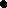 Материально-технические требования реализации образовательной программы:Таблица 3Система оценки результатов освоения образовательной программы	Текущий контроль успеваемости и промежуточной (оценки) обучающихся, установление форм оценки, периодичности и порядка их проведения относится к компетенции организации, осуществляющей образовательную деятельность.	Профессиональное обучение завершается итоговой аттестацией в форме квалификационного экзамена, включающего в себя практическую квалификационную работу и проверку теоретических знаний в форме письменного задания, которое может дополняться устными вопросами. Каждому обучающемуся должно быть задано не менее 25 письменных вопросов по базовому курсу подготовки.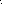 	Практическая квалификационная работа и проверка теоретических знаний при проведении квалификационного экзамена проводятся с использованием материалов, утвержденных руководителем организации, осуществляющей образовательную деятельность.	Результаты сдачи квалификационного экзамена оформляются протоколом. Документ о квалификации (свидетельство о профессии рабочего, должности служащего), выдаваемый организацией, осуществляющей образовательную деятельность, обучающимся при успешной сдаче квалификационного экзамена оформляется на бланке, образец которого самостоятельно устанавливается организацией, осуществляющей образовательную деятельность.	 Индивидуальный учет результатов освоения обучающимся образовательной программы, а также хранение в архивах информации об этих результатах производится организацией, осуществляющей образовательную деятельность, на бумажных и (или) электронных носителях.СОГЛАСОВАНОЗаместитель начальникаЗападно-Сибирского межрегионального управления государственного автодорожного надзора Федеральной службы по надзору в сфере транспорта  __________________Д.А.ПетровУТВЕРЖДАЮДиректор ООО «Перекресток»_____________Е.Ю.Мусалимов                      «____»_______________2022 г.№ п/пПеречень тем специализированного курса по перевозке радиоактивных материалов класса 7 Количество учебных часовКоличество учебных часовКоличество учебных часов№ п/пПеречень тем специализированного курса по перевозке радиоактивных материалов класса 7 всегов том числе:в том числе:№ п/пПеречень тем специализированного курса по перевозке радиоактивных материалов класса 7 всеготеоретические занятияпрактические занятия1Нормативные правовые акты при перевозках радиоактивных материалов автомобильным транспортом11-2Виды опасности, характерные для радиоактивного излучения, включая ионизирующее излучение22-3Специальные требования, предъявляемые к упаковке, обработке, совместной погрузке, укладке и перевозке радиоактивных материалов3214Требования к транспортным средствам, контейнерам и дополнительному оборудованию при перевозке радиоактивных материалов2115Специальные меры, принимаемые в случае аварии при перевозке радиоактивных материалов211Квалификационный экзамен2-2Всего учебных часов1275№ п/пПеречень тем специализированного курса по перевозке радиоактивных материалов класса 7Количество учебных часовКоличество учебных часовКоличество учебных часов№ п/пПеречень тем специализированного курса по перевозке радиоактивных материалов класса 7всегов том числе:в том числе:№ п/пПеречень тем специализированного курса по перевозке радиоактивных материалов класса 7всеготеоретические занятияпрактические занятия1Нормативные правовые акты при перевозках радиоактивных материалов автомобильным транспортом0,50,5-2Виды опасности, характерные для радиоактивного излучения, включая ионизирующее излучение11-3Специальные требования, предъявляемые к упаковке, совместной погрузке, укладке и перевозке радиоактивных материалов1,510,54Требования к транспортным средствам, контейнерам и дополнительному оборудованию при перевозке радиоактивных материалов10,50,55Специальные меры, принимаемые в случае аварии при перевозке радиоактивных материалов10,50,5Квалификационный экзамен1-1Всего учебных часов63.52,5НаименованиеКоличествоОборудование и технические средства обученияОборудование и технические средства обученияКомпьютер1 шт.Мультимедийной проектор или телевизор1 шт.Экран (монитор, электронная доска)1 шт.Тренажер-манекен	отработки приемов восстановления проходимости верхних дыхательных путей1 шт.Тренажер-манекен	отработкиприемов восстановления проходимости верхних дыхательных путей1 шт.Средства оказания первой помощи1 комплект (достаточный для обучения одной группы)Средства индивидуальной защиты1 комплект (достаточный для обучения одной группы)Средства пожаротушения1 комплект (достаточный для обучения одной группы)Информационные материалыИнформационные материалыУчебно-методические пособия, содержащие материалы для обучения по разделам, указанным в Типовой программе. (могут быть представлены в виде печатных изданий, плакатов, электронных учебных материалов, тематических фильмов, презентаций)1 комплект (достаточный для обучения одной группы)Приложение А и Приложение В к ДОПОГ1 комплект на двух обучающихсяИнформационный стендИнформационный стендИнформационный стендКопия лицензии на осуществление образовательной деятельности либо выписка из реестра лицензий1 шт.Программа профессионального обучения1 шт.Учебный план1 шт.Календарный учебный график (на каждую учебную группу)1 шт.Расписание занятий1 шт.Адрес официального сайта в информационно телекоммуникационной сети «Интернет»1 шт.